GOBIERNO CONSTITUCIONAL DEL ESTADO DE PUEBLA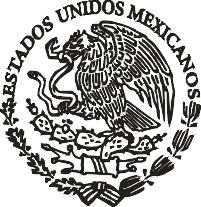 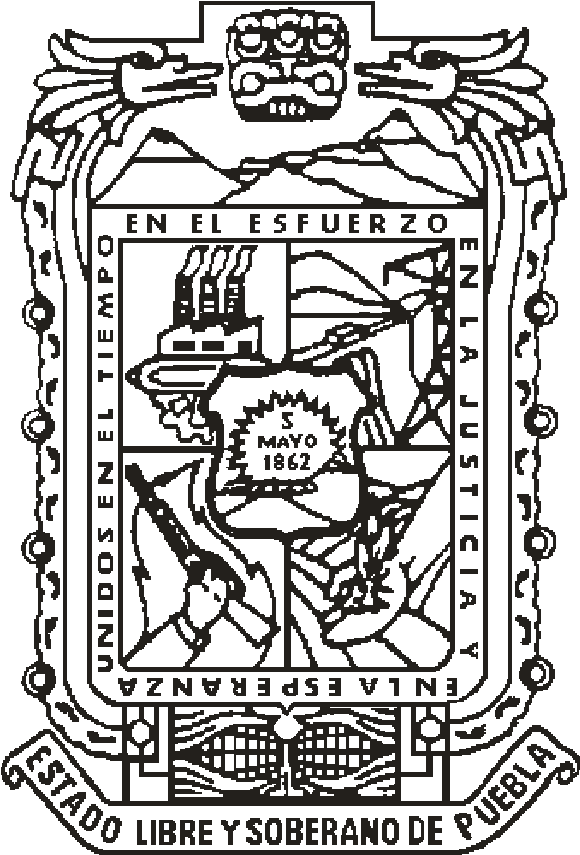 PERIÓDICO	OFICIALLAS LEYES, DECRETOS Y DEMÁS DISPOSICIONES DE CARÁCTER OFICIAL SON OBLIGATORIAS POR EL SOLO HECHO DE SER PUBLICADAS EN ESTE PERIÓDICOAutorizado como correspondencia de segunda clase por la Dirección de Correos con fecha 22 de noviembre de 1930SumarioGOBIERNO DEL ESTADO PODER LEGISLATIVODECRETO del Honorable Congreso del Estado, por el que  expide la LEY DE INGRESOS DEL MUNICIPIO DE ZACATLÁN, para el Ejercicio Fiscal 2018.DECRETO del Honorable Congreso del Estado, por el cual expide la Zonificación Catastral y las Tablas de Valores Unitarios de Suelos Urbanos y Rústicos; así como los Valores Catastrales de Construcción por metro cuadrado, para el Municipio de Zacatlán.GOBIERNO DEL ESTADO PODER LEGISLATIVODECRETO del Honorable Congreso del Estado, por el que expide la LEY DE INGRESOS DEL MUNICIPIO DE ZACATLÁN, para el Ejercicio Fiscal 2018.Al margen el logotipo oficial del Congreso y una leyenda que dice: H. Congreso del Estado de Puebla.LIX Legislatura.JOSÉ ANTONIO GALI FAYAD, Gobernador Constitucional del Estado Libre y Soberano de Puebla, a sus habitantes sabed:Que por la Secretaría del H. Congreso, se me ha remitido el siguiente:EL HONORABLE QUINCUAGÉSIMO NOVENO CONGRESO CONSTITUCIONAL DEL ESTADO LIBRE Y SOBERANO DE PUEBLACONSIDERANDOQue en Sesión Pública Ordinaria de esta fecha, esta Soberanía tuvo a bien aprobar el Dictamen con Minuta de Ley, emitido por la Comisión de Hacienda y Patrimonio Municipal del Honorable Congreso del Estado; por virtud del cual se expide la Ley de Ingresos del Municipio de Zacatlán, Puebla, para el Ejercicio Fiscal dos mil dieciocho.Que el Sistema Federal tiene como objetivo primordial el fortalecer el desarrollo de los Municipios, propiciando la redistribución de las competencias en materia fiscal, para que la administración de su hacienda se convierta en factor decisivo de su autonomía.Que con fecha 23 de diciembre de 1999 se reformó el artículo 115 Constitucional, incluyendo en su fracción IV la facultad para los Ayuntamientos de proponer al Congreso del Estado las cuotas y tarifas aplicables a impuestos, derechos, contribuciones de mejoras y las tablas de valores unitarios de suelo y construcciones que sirvan de base para el cobro de las contribuciones sobre la propiedad inmobiliaria.Que en correlación a la reforma antes mencionada, la fracción VIII del artículo 78 de la Ley Orgánica Municipal textualmente establece: “Son atribuciones de los Ayuntamientos: ... VIII. Presentar al Congreso del Estado, a través del Ejecutivo del Estado, previa autorización de cuando menos las dos terceras partes de los miembros del Ayuntamiento, el día quince de noviembre la Iniciativa de la Ley de Ingresos que deberá regir el año siguiente, en la que se propondrá las cuotas y tarifas aplicables a impuestos, derechos, contribuciones de mejoras y las tablas de valores unitarios de suelo y construcciones que sirvan de base para el cobro de los impuestos sobre la propiedad inmobiliaria” lo que permite a los Ayuntamientos adecuar sus disposiciones a fin de que guarden congruencia con los conceptos de ingresos que conforman su hacienda pública; proporcionar certeza jurídica a los habitantes del Municipio; actualizar las tarifas de acuerdo con los elementos que consoliden los principios constitucionales de equidad y proporcionalidad y que a la vez permitan a los Ayuntamientos recuperar los costos que les implica prestar los servicios públicos y lograr una simplificación administrativa.Que el 26 de mayo de 2015 se publicó en el Diario Oficial de la Federación el Decreto por el  que se  reforman y adicionan diversas disposiciones de la Constitución Política de los Estados Unidos Mexicanos, en materia de disciplina financiera de las entidades federativas y los municipios, posteriormente el 27 de abril de 2016 se publicó en el Diario Oficial de la Federación, la Ley de Disciplina Financiera de las Entidades Federativas y los Municipios, la cual tiene por objeto establecer los criterios generales de responsabilidad hacendaria y financiera que regirán a las Entidades Federativas y los Municipios, así como a sus respectivos Entes Públicos, para un manejo sostenible de sus finanzas públicas.Al respecto el artículo 18 de la Ley de Disciplina Financiera de las Entidades Federativas y los Municipios establece que las bases para la elaboración de las iniciativas de las Leyes de Ingresos de los Municipios serán la legislación local aplicable, la Ley General de Contabilidad Gubernamental y las normas que emita el Consejo Nacional de Armonización Contable.Para tal efecto, el Consejo Nacional de Armonización Contable aprobó los criterios para la elaboración y presentación homogénea de la información financiera y de los formatos a que hace referencia la Ley de Disciplina Financiera de las Entidades Federativas y los Municipios, publicados en el Diario Oficial de la Federación el 11 de octubre de 2016.En ese contexto, se da cumplimiento a los requerimientos establecidos en la Ley de Disciplina Financiera de las Entidades Federativas y los Municipios en lo que se refiere a la Ley de Ingresos del Municipio de Zacatlán, Puebla, para el Ejercicio Fiscal del año dos mil dieciocho.Proyecciones de finanzas públicas para los Ejercicios Fiscales 2018 y 2019De conformidad con lo establecido en el artículo 18, fracción I de la Ley de Disciplina Financiera de las Entidades Federativas y de los Municipios y de acuerdo al Formato 7 a) Proyecciones de Ingresos LDF, de los Criterios para la elaboración y presentación homogénea de la información financiera y de los formatos a que hace referencia la Ley de Disciplina Financiera de las Entidades Federativas y los Municipios, se presenta el pronóstico de los ingresos del Municipio de Zacatlán, Puebla para los Ejercicios Fiscales 2018 y 2019.Las proyecciones que se presentan no consideran modificación alguna a la estructura tributaria del Municipio ni del Sistema Nacional de Coordinación Fiscal o cualquier otra relativa a la capacidad hacendaria del Municipio.Descripción de los riesgos relevantes para las finanzas públicasDe conformidad con lo establecido en el artículo 18, fracción II de la Ley de Disciplina Financiera de las Entidades Federativas y de los Municipios a continuación se describen los posibles riesgos que en el transcurso de 2018 podría enfrentar el Municipio de Zacatlán, Puebla en materia de ingresos públicos:Elevada dependencia de las transferencias federales, por lo que cualquier choque en las finanzas públicas de ese orden de gobierno afectaría a las del Estado. Sin embargo, es necesario advertir que esta limitante se presenta en todas las entidades federativas del país, ya que a partir del establecimiento del Sistema Nacional de Coordinación Fiscal en 1980, los gobiernos estatales cedieron al federal sus potestades tributarias a cambio de que les transfirieran participaciones en los ingresos federales. Además, mediante reformas legales realizadas para 1997 y 2008 se introdujeron los fondos de aportaciones federales o Ramo 33.Menores participaciones federales derivadas de una reducción en la Recaudación Federal Participable (RFP). Si bien las expectativas de crecimiento económico del país son positivas y no se esperan sobresaltos en el mercado petrolero, la elevada volatilidad financiera y una caída abrupta en el precio internacional de los hidrocarburos debilitaría el marco de estabilidad de las finanzas gubernamentales.En la descripción de este apartado se enfatiza en describir los principales riesgos económicos susceptibles a afectar en los ingresos municipales, de acuerdo al historial Recaudatorio Municipal, y a partir de ello, orientar y fundamentar propuestas de acciones inmediatas y con efectos a corto y mediano plazo que no requerirían de grandes transformaciones, si no solo de voluntad y consenso en la toma de decisiones.Haciendo hincapié que con ello no pretendemos resolver integralmente la situación de recaudación en los ingresos municipales y tampoco alcanzar solo por esta vía el mejoramiento inmediato. Pero si establecer acciones viables, que permitan mantener el sistema recaudatorio de Ingresos Municipales en las mejores condiciones posibles.En este contexto los riesgos de ingresos a sufrir por el Municipio pudieran ser:El cierre y/o disminución de las fuentes proveedoras de materias primas, como lo son las minas.Creación de políticas innovadoras, como reformas, cambio de autoridades y/o de Gobierno, etc.Por ello la elaboración de la presente Ley de ingresos Municipal, se orienta a fortalecer la capacidad financiera, con el claro objetivo de prestar de mejor forma tramites, y servicios de calidad a la población.Por lo tanto, las propuestas de Acción para enfrentar la disminución de ingresos Públicos Municipales serán:Estrategias:Campaña publicitaria para Fomentar la cultura de recaudación, realizando una invitación a la sociedad en la zona urbana y en las localidades del municipio para que actúen conforme a derecho y cumplan con sus obligaciones acercándoles los trámites y servicios que se ofrecen en el Gobierno Municipal.Desarrollar acciones encaminadas a facilitar y simplificar el pago de las contribuciones, utilizando tecnologías de la información, como el Funcionamiento de la Plataforma Multi_Pagos (Cobro de Servicios en Línea)Difundir los Servicios de la Oficina enlace con la S. R. E.Optimizar el Empadronamiento para apertura rápida de empresas y Licencias de funcionamiento de negocios.Incorporar mejoras en la gestión financiera municipal, dar continuidad o a las prácticas de recaudación mediante controles internos adecuados, a fin de optimizar el aumento en los Ingresos Municipales.Descentralizar los servicios que presta el catastro municipal del catastro estatal debido a que ya se cuenta con un sistema que cumple con la especificación y requerimientos establecidos para llevar a cabo un mejor funcionamiento en la prestación de este servicio.Los resultados de las finanzas públicas del Ejercicio Fiscal 2016 y 2017En atención a lo dispuesto por el artículo 18, fracción III de la Ley de Disciplina Financiera de las Entidades Federativas y de los Municipios y de acuerdo al Formato 7 c) Resultados de Ingresos - LDF, de los Criterios para la elaboración y presentación homogénea de la información financiera y de los formatos a que hace referencia la Ley de Disciplina Financiera de las Entidades Federativas y los Municipios, se exhiben los montos de los ingresos presupuestarios del sector público del último ejercicio fiscal, según la información contenida en la Cuenta Pública de cada año.Asimismo, en la Ley de Ingresos del Municipio de Zacatlán, Puebla, para el Ejercicio Fiscal del año dos mil dieciocho, se contempla esencialmente lo siguiente:Con fecha 12 de noviembre de 2012, se publicó en el Diario Oficial de la Federación el DECRETO por el que se reforma y adiciona la Ley General de Contabilidad Gubernamental, para transparentar y armonizar la información financiera relativa a la aplicación de recursos públicos en los distintos órdenes de gobierno, en el que se adiciona el Título Quinto, denominado “De la Transparencia y Difusión de la Información Financiera”, estableciéndose en el artículo 61, la obligación para la Federación, las entidades federativas, los municipios, y en su caso, las demarcaciones territoriales del Distrito Federal, de incluir en su ley de ingresos, las fuentes de sus ingresos sean ordinarios o extraordinarios, desagregando el monto de cada una y, en el caso de las entidades federativas y municipios, incluyendo los recursos federales que se estime serán transferidos por la Federación a través de los fondos de participaciones y aportaciones federales, subsidios y convenios de reasignación; así como los ingresos recaudados con base en las disposiciones locales, por lo que a fin de dar cumplimiento a tal disposición a partir del Ejercicio Fiscal 2015, se incluyó el presupuesto de Ingresos correspondiente; ahora bien, para el presente Ejercicio Fiscal se actualiza el Presupuesto de Ingresos señalado en el artículo 1 de esta Ley, mismo que contiene la información a que se refiere el artículo 61 de la citada Ley General de Contabilidad Gubernamental.En materia de Impuestos, esta Ley mantiene las mismas tasas establecidas en la Ley de Ingresos de este Municipio del Ejercicio Fiscal de 2017, salvo en el caso del Impuesto Predial, en el que se incluye la clasificación que expresamente establece la Ley de Catastro del Estado, vigente, en congruencia con la determinación de los valores de suelo y construcción, salvaguardando los principios de proporcionalidad y equidad jurídica consagrados en la fracción IV del artículo 31 de la Constitución Política de los Estados Unidos Mexicanos.Se continúa con la tasa del 0% para el pago del Impuesto Predial, tratándose de ejidos que se consideren rústicos y que sean destinados directamente por sus propietarios a la producción y el cultivo, así como para los inmueblesregularizados de conformidad con los programas federales, estatales o municipales, durante los doce meses siguientes a la expedición del título de propiedad.Asimismo, se establece como cuota mínima en materia de dicho impuesto, la cantidad de $150.00 (Ciento cincuenta pesos 00/100 M.N.).Por lo que se refiere al Impuesto Sobre Adquisición de Bienes Inmuebles, se sostiene la tasa del 0% en adquisiciones de predios con construcción destinados a casa habitación cuyo valor no sea mayor a $606,389.00; la adquisición de predios que se destinen a la agricultura, cuyo valor no sea mayor a $141,298.00; y la adquisición de bienes inmuebles así como su regularización, que se realice como consecuencia de la ejecución de programas federales, estatales o municipales, en materia de regularización de la tenencia de la tierra. Respecto de la primera cuantía se propone en congruencia con los que se fijan en la Ley de Ingresos del Estado de Puebla, en materia de estímulos fiscales para la adquisición de vivienda, destinada a casa habitación en cumplimiento a la política nacional de vivienda.Se establece la disposición de que solamente serán válidas las exenciones a las contribuciones, establecidas en las Leyes Fiscales y Ordenamientos expedidos por las Autoridades Fiscales Municipales, resaltando el principio Constitucional de municipio libre, autónomo e independiente en la administración de su hacienda pública.En general, las cuotas y tarifas se actualizan en un 6%, que corresponde al monto de la inflación estimado al cierre del Ejercicio Fiscal 2017 para la ciudad de Puebla.Para facilitar el cobro de los conceptos establecidos en la Ley se propone redondear el resultado de esta actualización en las cantidades mayores a diez pesos a múltiplos de cincuenta centavos inmediato superior y las cuotas menores de diez pesos a múltiplos de cinco centavos inmediato superior.Por lo anteriormente expuesto y con fundamento en los artículos 50 fracción III, 57 fracciones I y XXVIII, 63, 64 y 67 de la Constitución Política del Estado Libre y Soberano de Puebla; 134, 135, 218 y 219 de la Ley Orgánica del Poder Legislativo del Estado Libre y Soberano de Puebla; 93 fracción VII y 120 fracción VII del Reglamento Interior del Honorable Congreso del Estado Libre y Soberano de Puebla, se expide la siguiente:LEY DE INGRESOS DEL MUNICIPIO DE ZACATLÁN, PUEBLA, PARA EL EJERCICIO FISCAL 2018TÍTULO PRIMERO DISPOSICIONES GENERALESCAPÍTULO ÚNICOARTÍCULO 1. En el Ejercicio Fiscal comprendido del 1 de enero al 31 de diciembre de 2018, el Municipio de Zacatlán, Puebla, percibirá los ingresos provenientes de los siguientes conceptos y en las cantidades estimadas que a continuación se señalan:ARTÍCULO 2. Los ingresos de la Hacienda Pública del Municipio de Zacatlán, Puebla, durante el Ejercicio Fiscal comprendido del día primero de enero al treinta y uno de diciembre del año dos mil dieciocho, serán los que se obtengan por concepto de:IMPUESTOS:Predial.Sobre Adquisición de Bienes Inmuebles.Sobre Diversiones y Espectáculos Públicos.Sobre Rifas, Loterías, Sorteos y Toda Clase de Juegos PermitidosDERECHOS:Por expedición de licencias, permisos o autorizaciones para el funcionamiento de establecimientos o locales, cuyos giros sean la enajenación de bebidas alcohólicas o la prestación de servicios que incluyan el expendio de dichas bebidas.Por obras materiales.Por ejecución de obras públicas.Por los servicios de agua y drenaje.Por los servicios de alumbrado público.Por expedición de certificaciones y otros servicios.Por servicios de rastro o lugares autorizados.Por servicios de panteones.Por servicios del Departamento de Bomberos y Protección Civil.Por servicios de recolección, transporte y disposición final de desechos sólidos urbanos y manejo especial.Por limpieza de predios no edificados.Por la prestación de servicios de la supervisión sobre la explotación de material de canteras y bancos.Por servicios prestados por la Tesorería Municipal.Por expedición de licencias, permisos o autorizaciones para la colocación de anuncios y carteles o la realización de publicidad.Por los servicios prestados por el Centro Antirrábico.Por los servicios prestados por el Catastro Municipal.Por ocupación de espacios del Patrimonio Público del Municipio.PRODUCTOS.APROVECHAMIENTOS:Recargos.Sanciones.Gastos de ejecución.Reintegros e indemnizaciones.CONTRIBUCIÓN DE MEJORAS.PARTICIPACIONES EN INGRESOS FEDERALES Y ESTATALES, FONDOS Y RECURSOS PARTICIPABLES, FONDOS DE APORTACIONES FEDERALES, INCENTIVOS ECONÓMICOS, REASIGNACIONES Y DEMÁS INGRESOS.INGRESOS EXTRAORDINARIOS.ARTÍCULO 3. Los ingresos no comprendidos en la presente Ley,  que recaude el Municipio de Zacatlán, en el ejercicio de sus funciones de derecho público o privado, deberán concentrarse invariablemente en la Tesorería Municipal.ARTÍCULO 4. En el caso de que el Municipio, previo cumplimiento de las formalidades legales, convenga con el Estado o con otros Municipios la realización de las obras y la prestación coordinada de los servicios municipales, el cobro de los ingresos respectivos se hará de acuerdo a los decretos, ordenamientos, programas, convenios y sus anexos que le resulten aplicables, correspondiendo la función de recaudación a la Dependencia o Entidad que preste los servicios que en los mismos establezca.ARTÍCULO 5. En virtud de que el Estado se encuentra adherido al Sistema Nacional de Coordinación Fiscal y en términos del Convenio de Colaboración Administrativa en Materia Fiscal Federal y sus anexos suscritos con la Federación, los Municipios ejercerán facultades operativas de verificación al momento de expedir las licencias a que se refiere esta Ley y deberán solicitar de los contribuyentes que tramiten la citada expedición, la presentación de su cédula de inscripción al Registro Federal de Contribuyentes, así como el comprobante de pago del Impuesto Predial y de los derechos por servicios de agua y drenaje del ejercicio fiscal en curso, así como una identificación.ARTÍCULO 6. A los Impuestos, Derechos, Productos, Aprovechamientos y Contribuciones de Mejoras a que se refiere esta Ley y la Ley de Hacienda Municipal del Estado Libre y Soberano de Puebla, se les aplicarán las tasas, tarifas y cuotas que dispone la presente, el Código Fiscal Municipal del Estado Libre y Soberano de Puebla, la Ley de Catastro del Estado de Puebla y los demás ordenamientos de carácter hacendario y administrativo aplicables.Las autoridades fiscales municipales deberán fijar en lugar visible de las oficinas en que se presten los servicios o se cobren las contribuciones establecidas en la presente Ley, las cuotas, tasas y tarifas correspondientes.ARTÍCULO 7. Para determinar las contribuciones se considerarán, inclusive, las fracciones de peso, no obstante, lo anterior, para efectuar su pago, el monto se ajustará para que las que contengan cantidades que incluyan de 1 hasta 50 centavos se ajusten a la unidad de peso inmediata inferior y las que contengan cantidades de 51 a 99 centavos, se ajustarán a la unidad de peso inmediata superior.ARTÍCULO 8. Quedan sin efecto las disposiciones de las leyes no fiscales, reglamentos, acuerdos, circulares y disposiciones administrativas en la parte que contengan la no causación, exenciones totales o parciales o consideren a personas físicas o morales como no sujetos de contribuciones; otorguen tratamientos preferenciales o diferenciales de los establecidos en el Código Fiscal Municipal del Estado Libre y Soberano de Puebla, Ley de Hacienda Municipal del Estado Libre y Soberano de Puebla, acuerdos de Cabildo, de las autoridades fiscales y demás ordenamientos fiscales municipales.TÍTULO SEGUNDO DE LOS IMPUESTOSCAPÍTULO IDEL IMPUESTO PREDIALARTÍCULO 9. El Impuesto Predial se causará anualmente y se pagará en el plazo que establece la Ley de Hacienda Municipal del Estado Libre y Soberano de Puebla, conforme a las tasas y cuotas siguientes:Para predios urbanos, suburbanos y rústicos para el Ejercicio Fiscal 2018, a la base gravable determinada conforme a las tablas de valores unitarios de suelo y construcción aprobadas por el Congreso del Estado, se aplicará anualmente	1.0 al millarTratándose de predios urbanos que no tengan construcciones, el impuesto determinado conforme a esta fracción, se incrementará en un 80% sobre cada lote.Los terrenos ejidales con o sin construcción, que se encuentren ubicados dentro de la zona urbana de las  ciudades o poblaciones delimitadas en términos de la Ley de Catastro del Estado de Puebla, serán objeto de valuación y deberán pagar el Impuesto Predial, mismo que se causará y pagará aplicando la tasa que establece esta fracción.Se incrementará en un 250%, el impuesto de predios cuyo avalúo hubiese vencido con anterioridad al ejercicio 2012 y en un 150% los vencidos en los ejercicios 2012 y 2013.El Impuesto Predial en cualquiera de los casos comprendidos en este artículo, no será menor de:	$150.00Causará el 50% del Impuesto Predial durante el Ejercicio Fiscal 2018, la propiedad o posesión de un solo predio destinado a casa habitación que se encuentre a nombre del contribuyente, cuando se trate de pensionados, viudos, jubilados, personas con capacidad diferenciada y ciudadanos mayores de 60 años de edad, siempre y cuando el valor catastral del predio no sea mayor a $500,000.00 (Quinientos mil pesos). El monto resultante no será menor a la cuota mínima a que se refiere esta fracción.Para hacer efectiva la mencionada reducción, el contribuyente deberá demostrar ante la Autoridad Municipal mediante la documentación idónea, que se encuentra dentro de los citados supuestos jurídicos.Cuando se trate de adjudicación de bienes inmuebles, de una fracción, causará alta en el padrón del impuesto predial generando el pago correspondiente.ARTÍCULO 10. Causarán la tasa del:	0%Los ejidos que se consideran rústicos conforme a la Ley de Catastro del Estado de Puebla y  las  disposiciones reglamentarias que le resulten aplicables, que sean destinados directamente por sus titulares a la producción y cultivo.En el caso de que los ejidos sean explotados por terceros o asociados al ejidatario, el Impuesto Predial se pagará conforme a la cuota que señala el artículo 9 de esta Ley.Los bienes inmuebles que sean regularizados de conformidad con los programas federales, estatales y municipales, causarán durante los doce meses siguientes al que se hubiere expedido el título de propiedad respectivo.Las autoridades que intervengan en los procesos de regularización a que se refiere este artículo, deberán coordinarse con las autoridades fiscales competentes, a fin de que los registros fiscales correspondientes queden debidamente integrados.CAPÍTULO IIDEL IMPUESTO SOBRE ADQUISICIÓN DE BIENES INMUEBLESARTÍCULO 11. El Impuesto Sobre Adquisición de Bienes Inmuebles, se calculará y pagará aplicando la tasa del 2% sobre la base a que se refiere la Ley de Hacienda Municipal del Estado Libre y Soberano de Puebla.ARTÍCULO 12. Causarán la tasa del:	0%La adquisición o construcción de viviendas destinadas a casa habitación que se realicen derivadas de acuerdos o convenios que, en materia de vivienda, autorice el Ejecutivo del Estado, cuyo valor no sea mayor a $606,389.00 siempre y cuando el adquirente no tenga otros predios registrados a su nombre en el Estado.La adquisición de predios que se destinen a la agricultura, cuyo valor no sea mayor a $141,298.00 siempre y cuando el adquirente no tenga otros predios registrados a su nombre en el Estado.La adquisición de bienes inmuebles, así como su regularización, que se realice como consecuencia de la ejecución de programas federales, estatales o municipales, en materia de regularización de la tenencia de la tierra.Las autoridades que intervengan en los procesos de regularización a que se refiere este artículo, deberán coordinarse con las autoridades fiscales competentes, a fin de que los registros fiscales correspondientes queden debidamente integrados.CAPÍTULO IIIDEL IMPUESTO SOBRE DIVERSIONES Y ESPECTÁCULOS PÚBLICOSARTÍCULO 13. El Impuesto Sobre Diversiones y Espectáculos Públicos, se causará y pagará aplicando la tasa del 15% sobre el importe de cada boleto vendido, a excepción de los de teatros y circos, en cuyo caso se causará y pagará la tasa del 8%.Son responsables solidarios en el pago de este impuesto, los propietarios o poseedores de los inmuebles en los que se realicen las funciones o espectáculos públicos.CAPÍTULO IVDEL IMPUESTO SOBRE RIFAS, LOTERÍAS, SORTEOS Y TODA CLASE DE JUEGOS PERMITIDOSARTÍCULO 14. El Impuesto Sobre Rifas, Loterías, Sorteos y Toda Clase de Juegos Permitidos, se causará y pagará aplicando la tasa del 6% sobre el monto del premio la base que prevé el artículo 35 de la Ley de Hacienda Municipal del Estado de Libre y Soberano de Puebla.TÍTULO TERCERO DE LOS DERECHOSCAPÍTULO IDE LOS DERECHOS POR EXPEDICIÓN DE LICENCIAS, PERMISOS O AUTORIZACIONES PARA EL FUNCIONAMIENTODE ESTABLECIMIENTOS O LOCALES, CUYOS GIROS SEAN LA ENAJENACIÓN DE BEBIDAS ALCOHÓLICAS O LA PRESTACIÓN DE SERVICIOSQUE INCLUYAN EL EXPENDIO DE DICHAS BEBIDASARTÍCULO 15. Las personas físicas o morales propietarias de establecimientos o locales cuyos giros sean la enajenación de bebidas alcohólicas o la prestación de servicios que incluyan el expendio de dichas bebidas, siempre que se efectúen total o parcialmente al público en general, deberán solicitar al Ayuntamiento la expedición anual de licencias, permisos o autorizaciones para su funcionamiento. Para estos efectos, previamente a la expedición de cada licencia, permiso o autorización pagarán ante la Tesorería Municipal, los derechos que se causen conforme a la siguiente clasificación de zonas:Por otorgamiento de licencias de funcionamiento.GIROMisceláneas o ultramarinos con venta de cerveza en botella cerrada.	$1,973.00Abarrotes, misceláneas o ultramarinos con venta de vinos y licores en botella cerrada.$3,945.00Pulquerías excepto distribuidores.	$7,889.50Cervecería, alimentos con venta de cerveza.	$7,889.50Restaurante con venta de bebidas alcohólicas.	$15,778.50Bar, restaurant-bar, video-bar.	$19,722.50Depósito de cerveza.	$11,834.00Vinaterías.	$15,778.50i) Cantinas.	$15,778.50Hotel y motel con servicio de bar o restaurante-bar	$31,556.50Baños públicos con venta de cerveza  en botella abierta.	$15,778.50Salón de fiestas con venta de bebidas alcohólicas.	$19,722.50Discotecas con venta de bebidas alcohólicas.	$39,445.00Peñas con venta de bebidas alcohólicas.	$19,722.50Cabarets y centros nocturnos.	$59,167.50Cualquier establecimiento no señalado en el que se enajenen bebidas alcohólicas.	$39,445.00El costo de la expedición de las licencias a que se refiere este Capítulo, para años subsecuentes al que fue otorgada por primera vez, se calcula con el 30% sobre los montos establecidos en la fracción anterior.La expedición de licencias a que se refiere el párrafo anterior, deberá solicitarse al Ayuntamiento dentro los primeros tres meses del año vigente o dentro de los plazos que establezca la autoridad municipal, anexando la documentación que la autoridad solicite para el refrendo correspondiente.Por transferencia o cambio de domicilio, por aplicación o cambio de giro o cambio de nombre o razón social de licencia de funcionamiento, se pagará el 10% de los montos establecidos en la fracción I de este artículo anexando la documentación que solicita la autoridad municipal para tal efecto.Las licencias que para eventos esporádicos se expidan con el carácter de temporales, tendrán un costo proporcional al número de días en que se ejerza la venta de bebidas alcohólicas, en relación con la tarifa quecorresponda en la clasificación de giros contenida en este artículo. En ningún caso el costo será menor al que corresponda a treinta días del inciso p).La expedición de licencias, permisos o autorizaciones para el funcionamiento de establecimientos o locales a que se refiere este artículo, estará sujeta a los requisitos que establezca el reglamento municipal respectivo.CAPÍTULO IIDE LOS DERECHOS POR OBRAS MATERIALESARTÍCULO 16. Los derechos por obras materiales, se causarán y pagarán conforme a las siguientes cuotas:Alineamiento:Con frente hasta de 10 metros.	$97.00Con frente hasta de 20 metros.	$271.50Con frente hasta de 30 metros.	$407.00Con frente hasta de 40 metros.	$542.50Con frente hasta de 50 metros.	$677.50Con frente mayor de 50 metros por metro lineal.	$14.00Por asignación de número oficial e inspección de predios por cada uno.	$58.50Por la autorización de permisos de construcción de nuevas edificaciones, cambio de régimen de propiedad que requiera nueva licencia independientemente del pago de derechos que exige esta Ley deberán pagar para obras de infraestructura:Autoconstrucción.	$403.00Vivienda de interés social por c/100 m2 o fracción.	$806.00Por vivienda unifamiliar en condominio y edificaciones de productos por c/100m2 o fracción.	$1,208.00Bodega e industrias por c/250 m2 o fracción.	$1,611.00Apertura de accesorias (Zona A).	$1,395.00 piezaApertura de accesoria (Zona B).	$837.50 piezaApertura de portón (Zona A).	$837.50 piezaApertura de portón (Zona B).	$596.00 piezaApertura de puertas y ventanas.	$335.00Por licencias de construcción, fraccionamiento, lotificación y relotificación de terrenos:Por construcción de bardas hasta de 2.50 m. de altura por metro lineal.Por construcción de bardas de más de 2.50 m. de altura por metro lineal superior.$7.80$7.80De construcción, ampliación o remodelación por metro cuadrado para:Viviendas.	$7.80Edificios Comerciales, industriales o para arrendamiento.	$16.00De construcción de frontones por metro cuadrado.	$16.00Para fraccionar, lotificar o relotificar terrenos y construcción de obras de urbanización:Sobre el área total por fraccionar o lotificar, por metro cuadrado o fracción.Lotificación.Cambio de uso de suelo:$5.70$1.50Sobre el importe total de obras de urbanización.	3%Sobre cada lote que resulte de la relotificación:En fraccionamientos.	$22.00En comunidades.	$10.30Para la apertura de calles, excepto en fraccionamiento que incluye revisión de planosy verificación de niveles de calles por metro cuadrado.	$1.10Por demoliciones, por metro cuadrado.	$0.60Tratándose de construcciones ruinosas que afecten la higiene, seguridad o  estética de una vía pública, independientemente de los derechos que cause la expedición delicencia de demolición, mensualmente.	$1.10Por la construcción de tanques subterráneos para uso distinto al de almacenamientode agua, por metro cúbico.	$5.85Por las demás no especificadas en esta fracción por metro cuadrado.	$0.60Por la construcción de cisternas, albercas y/o lo relacionado con depósitos de aguapor metro cúbico o fracción.	$11.00Por la construcción de fosas sépticas, plantas de tratamiento o cualquier otraconstrucción similar por metro cúbico o fracción.	$11.00Por la construcción de incineradores para residuos infecto-biológicos, orgánicos einorgánicos, por metro cúbico o fracción.	$22.00Por la perforación de pozos por litro por segundo.	$43.00En los casos de perforación a cielo abierto en localidades donde no exista el serviciomunicipal por unidad.	$41.50Por los servicios de demarcación de nivel de banqueta por cada predio.	$8.25Por la acotación de predios sin deslinde por cada hectárea o fracción.	$41.50Por estudio y aprobación de planos y proyectos de construcción por metrocuadrado.	$4.90Por dictamen de uso según clasificación de suelo:Vivienda por m2.	$4.90Industria por m2 de superficie de terreno:Ligero.	$7.15Mediano.	$11.003. Pesado.	$18.50Comercios por m2 de terreno.	$30.50Servicios.	$22.00Áreas de recreación y otros usos no contemplados en los incisos anteriores.	$7.15Por dictamen de cambio de uso del suelo, por cada 50 m2 de construcción ofracción.	$36.50Por la regularización de proyectos y planos que no se hubiesen presentadooportunamente, para su estudio y aprobación.	$326.50Por la expedición de constancia por terminación de obra	$109.00CAPÍTULO IIIDE LOS DERECHOS POR EJECUCIÓN DE OBRAS PÚBLICASARTÍCULO 17. Los derechos por la ejecución de obras públicas, se causarán y pagarán conforme a las cuotas siguientes:Construcción de banquetas y guarniciones:De concreto por f’c=100 kg/cm2 de 10 centímetros de espesor, por metro cuadrado.	$180.00De concreto asfáltico de 5 centímetros de espesor, por metro cuadrado.	$162.00Guarnición de concreto hidráulico de 15 x 20 x 40 centímetros, por metro lineal.	$162.00Construcción o rehabilitación de pavimento por metro cuadrado.Asfalto o concreto asfáltico de 5 centímetros de espesor.	$240.50Concreto hidráulico (f’c=Kg/cm2).	$240.50Carpeta de concreto asfáltico de 5 centímetros de espesor.	$121.50Ruptura y reposición de pavimento asfáltico de 5 centímetros de espesor.	$161.50Relaminación de pavimento de 3 centímetros de espesor.	$122.50Por obras públicas de iluminación, cuya ejecución genere beneficios y gastos individualizables.El cobro de los derechos a que se refiere esta fracción, se determinará en términos de la Ley de Hacienda Municipal del Estado Libre y Soberano de Puebla, por la Tesorería Municipal, tomando en consideración el costo de la ejecución de dichas obras.Por ingreso al padrón de peritos directores responsables de obra y/o corresponsables.	$571.00CAPÍTULO IVDE LOS DERECHOS POR LOS SERVICIOS DE AGUA Y DRENAJEARTÍCULO 18. Los derechos por los servicios a que se refiere este Capítulo, siempre y cuando no fueran prestados por el Sistema Operador de los Servicios de Agua Potable y Alcantarillado del Municipio de Zacatlán, se causarán y pagarán conforme a las siguientes cuotas:Por el estudio de factibilidad de toma de agua para vivienda nueva	$137.50Por la expedición de constancia por no registro de toma de agua	$109.00Por la expedición de constancia de no adeudo de agua	$109.00Por los trabajos de:Instalación, reinstalación, conexión, localización de toma de agua sin ruptura de pavimentoy poner en servicio toma de agua.	$54.00Por instalación de medidor y maniobras, incluyendo banco de pruebas.	$33.50Por cada toma de agua o regulación para:Doméstico habitacional:1. Interés social popular.	$115.502. Medio.	$144.003. Residencial.	$151.00Edificios destinados al arrendamiento que estén integrados por 2 departamentos o locales.	$432.00Unidades habitacionales por módulo, que estén integrados por 2 departamentos o locales.	$190.50Uso industrial, comercial o de servicios.	$588.00Por materiales y accesorios por:Concepto de depósito por el valor del medidor, con base de diámetro de:1. 13 milímetros (1/2”).	$54.002. 19 milímetros (3/4”).	$75.50Cajas de registro para banquetas de:15 x 15 centímetros.	$33.5020 x 40 centímetros.	$60.00Materiales para la instalación de las tomas domiciliarias y del medidor.	$75.50Por metro lineal de reposición de pavimento en la instalación, reinstalación ocambio de tubería.	$39.50Incrementos:En el caso de la fracción IV inciso a) de este artículo, si los servicios a que se refiererequieren ruptura de pavimento, la cuota se incrementará en:	$33.50En caso de la fracción V incisos b) y c) de este artículo por cada departamento o local de más, la cuota se incrementará un 25%.En los casos de la fracción V de este artículo, los derechos de una segunda toma para un mismo predio, se incrementarán un 50% y por una tercera un 100% en razón de la segunda, y así sucesivamente.En el caso de la fracción VI inciso a) de este artículo, los depósitos con base de diámetromayor a los que se señalan, se incrementarán en:	$33.50El Ayuntamiento, a solicitud del contribuyente, podrá autorizarlos para adquirir por su cuenta, los materiales a que se refiere este artículo.Instalación de tubería de distribución de agua potable, por metro lineal o fracción:De asbesto-cemento de 4 pulgadas.	$25.00De PVC con diámetro de 4 pulgadas.	$47.50Por atarjeas:a) Con diámetro de 30, 38 ó 45 centímetros o más, por metro lineal de frente del predio.	$47.50Conexión del servicio de agua en fraccionamiento, terrenos, unidades habitacionales y centros comerciales a las tuberías de servicio público por cada m2 construido en:Fraccionamientos, corredores y parques industriales.	$15.50Fraccionamientos, residenciales y centros comerciales.	$3.60Unidades habitacionales de tipo medio.	$3.15Unidades habitacionales tipo social o popular.	$2.65Terrenos sin construcción.	$2.25Conexión del sistema de atarjeas de fraccionamientos, terrenos, centros comerciales o unidades habitacionales con el sistema general de saneamiento, por metro cuadrado en:Fraccionamientos, corredores y parques industriales.	$9.35Fraccionamientos, residenciales y centros comerciales.	$3.15Unidades habitacionales de tipo medio.	$2.65Unidades habitacionales tipo social o popular.	$2.25Descarga de aguas residuales a la red municipal de drenaje en concentraciones permisibles que no excedan de los siguientes límites:Sólidos sedimentables: 1.0 mililitros por litro.Materia flotante: ninguna detenida en malla de 3 milímetros de claro libre cuadrado.Temperatura: 35 grados centígrados.El estudio sobre las concentraciones permisibles, será efectuado por la Dirección de Obras Públicas, para determinar la cuota bimestral la que no podrá ser menor de:	$151.00ARTÍCULO 19. Los derechos de los servicios de conexión a la red municipal de drenaje, se causarán y pagarán por toma individual conforme a las cuotas siguientes:CONEXIÓN:Doméstico habitacional:1. Interés social o popular.	$125.002. Medio.	$150.003. Residencial.	$202.00Edificios destinados al arrendamiento que estén integrados por dos departamentos o locales.	$244.00Unidades habitacionales por módulo que estén integrados por dos departamentos o locales.	$244.00Uso industrial, comercial o de servicios.	$408.50Trabajos y materiales:Por rupturas y reposición de banquetas por metro cuadrado.	$142.00Por excavación por metro cúbico.	$50.00Por suministro de tubo, por metro lineal.	$16.50Por tendido de tubo, por metro lineal.	$9.95Por relleno y compactado en cepas de 20 centímetros, por metro cúbico.	$8.75Por el mantenimiento del sistema de drenaje, los propietarios o encargados de predios en zonas donde exista el servicio, pagarán por cada predio, una cuota bimestral de	$5.40El Ayuntamiento a solicitud de los contribuyentes, podrá autorizarlos para adquirir por su cuenta, los materiales a que se refiere este artículo.El Ayuntamiento deberá obtener del Sistema Operador o del Comité de Agua Potable, la información relativa a la recaudación que perciba por la prestación de los servicios del suministro de agua potable, a fin de que informe a la Secretaría de Finanzas y Administración del Gobierno del Estado los datos para que incida en la fórmula de distribución de participaciones.ARTÍCULO 20. Los derechos por los servicios de expedición de licencias para construcción de tanques subterráneos y perforación de pozos, se causarán y pagarán conforme a las cuotas siguientes:De tanques subterráneos por metro cúbico o fracción.	$3.25De la perforación de pozos por litro por segundo.	$41.50En los casos de perforación a cielo abierto en localidades donde no exista elservicio municipal por unidad.	$41.50CAPÍTULO VDE LOS DERECHOS POR LOS SERVICIOS DE ALUMBRADO PÚBLICOARTÍCULO 21. Los derechos por el servicio de alumbrado público, se causarán anualmente y pagará bimestralmente, aplicándole a la base a que se refiere la Ley de Hacienda Municipal del Estado Libre y Soberano   de Puebla, las tasas siguientes:Usuarios de la tarifa 1, 2 y 3.	6.5%Usuarios de la tarifa OM, HM, HS y HSL.	2%CAPÍTULO VIDE LOS DERECHOS POR EXPEDICIÓN DE CERTIFICACIONES Y OTROS SERVICIOSARTÍCULO 22. Los derechos por expedición de certificaciones, constancias y otros servicios, se causarán y pagarán conforme las cuotas siguientes:Por la certificación de datos o documentos que obren en los archivos municipales:Por expedientes de hasta 35 hojas.	$51.50Por hoja adicional.	$1.20Por la expedición de certificados y constancias oficiales.	$83.00 No se pagará la cuota a que se refiere esta fracción por la expedición de certificados de escasos recursos.Por la prestación de otros servicios:Guías de sanidad animal, por cada animal.	$107.50Derechos de huellas dactilares.	$49.50Constancias de traslado de ganado por cada constancia.	$8.90Por la Constancia de Inscripción al Padrón Municipal de Proveedores.	$2,205.00Por la Constancia de Inscripción al Parón de Contratistas.	$6,614.50 La renovación anual de la Constancia de Inscripción al Padrón de Proveedores y la Inscripción al Padrón deContratistas causará el 50% del valor de los incisos d) y e) respectivamente.ARTÍCULO 23. La consulta de información y documentación que realicen los particulares a las Dependencias de la Administración Pública Municipal o a sus organismos, en términos de la Ley de Transparencia y Acceso a la Información Pública del Estado de Puebla será gratuita, salvo que para su entrega se requiera su impresión o almacenamiento, en cuyo caso se causarán y pagarán de conformidad con las cuotas siguientes:No causará el pago de las contribuciones a que se refiere este artículo, cuando las solicitudes de información y documentación se realicen por personas con discapacidad. Para estos efectos, el solicitante deberá hacer constar tal circunstancia al momento de formular su petición.CAPÍTULO VIIDE LOS DERECHOS POR SERVICIOS DE RASTRO O LUGARES AUTORIZADOSARTÍCULO 24. Los servicios que se presten en el Rastro Municipal o en lugares previamente autorizados    por el Ayuntamiento, a solicitud de los particulares o por disposición de la Ley, causarán derechos conforme a las cuotas siguientes:Pesado de animales, uso de corrales por 24 hrs., marcado y seleccionado de ganado, degüello, desprendido de piel o rasurado, extracción y lavado de vísceras, pesado en canal, sellado e inspección sanitaria, causarán derechos con las siguientes cuotas:Por cabeza de becerros hasta 100 kg.	$74.00Por cabeza de ganado mayor.	$74.00Por cabeza de cerdo hasta 150 kg.	$49.50Por cabeza de cerdo de más de 150 kg.	$74.00Por cabeza de ganado ovicaprino.	$9.00Corral por día sin alimentos al ganado.	$8.20Por sacrificio de ganado causará una cuota conforme a lo siguiente:Por cabeza de ganado mayor.	$131.00Por cabeza de ganado menor (cerdo):Animal de hasta 150 kg.Animal de más de 150 kg.$113.00$131.00Por cabeza de ganado menor (ovicaprino).	$25.50Otros serviciosPor entrega a domicilio el animal sacrificado en rastro municipal, por cada uno.	$16.50Por descebado de vísceras, por cada animal.	$16.00Por corte especial para cecina, por cada animal.	$25.00Cualquier otro servicio no comprendido en la fracción anterior, originará el cobro de derechos que determine el rastro municipal.Registro de fierros, señales de sangre, tatuajes, aretes o marcas para el ganado, asícomo su renovación anual por unidad.	$0.00Uso de frigoríficos, por cada 24 hrs. o fracción, se pagará:sanitaria, que se introduzcan al Municipio deberán ser desembarcados y reconcentrados en el Rastro Municipal o en los lugares que al efecto se señale, para su control, inspección sanitaria, pesado y sellado.A solicitud del interesado, el servicio de inspección se efectuará en lugar distinto del Rastro Municipal.El Rastro Municipal no será responsable por la suspensión de servicios cuando éstos sean causados por fallas mecánicas, suministros de energía eléctrica o circunstancias fortuitas no imputables al mismo.Cualquier otro servicio no comprendido en las fracciones anteriores originará el cobro de derechos que determine el Ayuntamiento.El Ayuntamiento se coordinará con la autoridad sanitaria competente, para proporcionar el cumplimiento de las disposiciones aplicables en materia de salud.CAPÍTULO VIIIDE LOS DERECHOS POR SERVICIOS DE PANTEONESARTÍCULO 25. Los derechos por la prestación de servicios en el Panteón Municipal, se causarán y pagarán con las cuotas siguientes:Venta de lote de 1.10 mts. de ancho x 2.5 mts. de largo.	$1,355.00 loteVenta de lote de 2.20 mts de ancho x 2.5 mts. de largo.	$2,709.50 loteVenta de lote de 3.30 mts. de ancho x 2.5 mts. de largo.	$4,064.50 loteRegularización por lote.Permiso para la construcción de cada gaveta.	$155.50Permiso para la construcción de capillas.	38.00Inhumación de restos en fosa a perpetuidad:a) Adultos.	$294.50b) Niños.	$150.00Exhumación de restos en fosa a perpetuidad:a) Adultos.	$290.50b) Niños.	$150.00Inhumación de miembros en fosa a perpetuidad:	$290.50Traslado de restos.	$290.50CAPÍTULO IXDE LOS DERECHOS POR SERVICIOS DEL DEPARTAMENTO DE BOMBEROS Y PROTECCIÓN CIVILARTÍCULO 26. Los derechos por los servicios prestados por el Departamento de Bomberos, se causarán y pagarán conforme a las cuotas siguientes:Por peritajes sobre siniestros que soliciten particulares o empresas.	$242.00Por la atención de emergencias a fugas de gas originadas por el mal estado en las conexiones.Por la aprobación del programa interno de protección civil de locales y establecimientos comerciales, industriales y de servicios de alto riesgo.Por la aprobación de dictamen que emite la dirección de protección civil relativo al cumplimiento de normas de seguridad de locales comerciales, industriales y de servicios de alto riesgo.Por el dictamen de riesgo de giros dedicados a la compra, almacenamiento, venta y/o fabricación de sustancias o materiales peligrosos.$160.00$571.00$571.00$1,654.00Las cuotas que recabe el Ayuntamiento por los servicios de bomberos, cuando subrogue a las compañías gaseras en la atención de fugas de gas originadas por el mal estado del cilindro o cualquiera de sus partes, se regirán por los convenios que para tal efecto se celebren.Toda intervención del Departamento de Bomberos fuera del Municipio, dará lugar al pago del costo del servicio que será cubierto por la persona, la empresa o Institución que lo solicite. El pago se fijará en base al personal que haya intervenido y en relación al equipo utilizado.CAPÍTULO XDE LOS DERECHOS POR SERVICIOS DE RECOLECCIÓN, TRANSPORTE Y DISPOSICIÓN FINAL DE DESECHOS SÓLIDOS URBANOSY DE MANEJO ESPECIALARTÍCULO 27. Los derechos por los servicios de recolección, transporte y disposición de desechos sólidos urbanos y de manejo especial, se causarán y pagarán conforme a las cuotas siguientes:Por recolección, transporte y disposición final:Casa habitación, condominios, departamento o sus similares (Cuota anual).	$105.50Establecimientos comerciales, industrias, prestadores de servicios, empresas, de diversiones y espectáculos públicos, hospitales y clínicas. No considerando residuos peligrosos (Cuota anual).	$285.50Por recolección y transporte para grandes generadores. Personas físicas o moral que generen  una cantidad igual o superior a 10 toneladas en peso bruto total de residuos al año o  su  equivalente en otra unidad de medida (Por metro cúbico).	$82.00Por disposición final. Uso de las instalaciones del relleno sanitario para la disposición final de residuos sólidos urbanos o de manejo especial (por metro cúbico).	$82.00El servicio a que se refiere éste capítulo incluye todas las zonas urbanas y rústicas del Municipio que cuenten con el servicio de recolección de basura.Cuando el servicio a que se refiere este Capítulo sea concesionado, el usuario pagará la cantidad que la autoridad municipal autorice.CAPÍTULO XIDE LOS DERECHOS POR LIMPIEZA DE PREDIOS NO EDIFICADOSARTÍCULO 28. Los derechos por limpieza de predios no edificados, así como la limpieza de publicidad electoral, este último una vez que se haya terminado el proceso como lo marca las leyes electorales vigentes, se causarán y pagarán de acuerdo al costo del arrendamiento de la maquinaria y la mano de obra utilizada para llevar a cabo el servicio.CAPÍTULO XIIDE LOS DERECHOS POR LA PRESTACIÓN DE SERVICIOS DE LA SUPERVISIÓN SOBRE LA EXPLOTACIÓNDE MATERIAL DE CANTERAS Y BANCOSARTÍCULO 29. Los derechos por la prestación de servicios de supervisión sobre la explotación de material de canteras y bancos, las personas físicas o morales que sean propietarias, poseedoras, usufructuarias, concesionarias y en general quienes bajo cualquier título realicen la extracción de material, pagarán por metro cúbico o fracción de material extraído, la cuota de:	$6.35Los derechos a que se refiere este Capítulo, se causarán y pagarán de acuerdo a las cuotas y tarifas  que  establece el párrafo anterior, o en su defecto en los términos y condiciones de los convenios y actos jurídicos que  los reglamenten.Para determinar las cuotas y tarifas a las que se refiere el párrafo anterior, la autoridad municipal que corresponda, tomará en cuenta el volumen de material extraído, cuantificando en metros cúbicos, y en general el costo y demás elementos que impliquen al municipio la prestación del servicio.Son responsables solidarios en el pago de este derecho, los propietarios o poseedores de los inmuebles en los que se realicen la explotación de canteras y bancos.CAPÍTULO XIIIDE LOS DERECHOS POR LOS SERVICIOS PRESTADOS POR LA TESORERÍA MUNICIPALARTÍCULO 30. Los derechos a que este Capítulo se refiere, se causarán y pagarán como sigue:Por asignación de número de cuenta predial a inmuebles sustraídos de la acción fiscal, condominios, lotificación o re lotificaciones, por cada cuenta resultante.	$43.50Por cada aviso notarial de rectificación, modificación o cancelación en el ejercicio, por cada cuenta.	$54.50 Adicionalmente a la cuota señalada en esta fracción, se cobrará el 50% más de la misma por cada ejercicio transcurrido.CAPÍTULO XIVDE LOS DERECHOS POR EXPEDICIÓN DE LICENCIAS, PERMISOS O AUTORIZACIONES PARA LA COLOCACIÓNDE ANUNCIOS Y CARTELES O LA REALIZACIÓN DE PUBLICIDADARTÍCULO 31. Las personas físicas o morales cuya actividad sea la colocación de anuncios y carteles o la realización de algún tipo de publicidad en la vía pública, deberán solicitar al Ayuntamiento la expedición anual de licencias, permisos o autorizaciones para realizar dicha actividad. Para estos efectos, estarán sujetos a los reglamentos en la materia y previamente a la expedición de cada licencia, permisos o autorización y, pagarán ante la Tesorería Municipal, los derechos que se causen conforme a lo siguiente:Por anuncios temporales hasta por 30 días:Carteles cada uno.	$2.10Volantes, folletos, muestras y/o promociones impresas, por millar.	$220.50Inflables por evento hasta por 70 m3 por unidad.	$386.00Lonas o pendones publicitaros para promociones temporales en sitios autorizados,por m2  o  fracción, por 30 días.	$386.00Por anuncios permanentes, anualmente:Fachadas, bardas, muros, tapiales o azoteas, por m2 o fracciónEspectacular electrónico y de proyección por m2 o fracción, de cada cara$108.50$431.00Espectacular unipolar, por m2 o fracciónAnuncio luminoso por m2 o fracciónAnuncio tipo paleta por unidadEspectacular estructural de azotea y/o en la vía pública por m2 o fracción$31.50$31.50$52.50$104.50Por estudio y constancia de factibilidad de anuncio espectacular, por unidad	$551.50Por anuncios móvilesa) Carteles, lonas exhibidas por personal andante y/o ambulante en sitios permitidos de la vía pública,por m2  o fracción, máximo por 7 días.	$165.50Publicidad por perifoneoPermiso temporal hasta por treinta días o fracción por vehículo de perifoneo	$386.00Licencia anual por vehículo de perifoneo	$3,307.50ARTÍCULO 32. Se entiende por anuncios colocados en la vía pública, todo medio de publicidad que teniendo efectos sobre la vía pública y repercutiendo en la imagen urbana, proporcione información, orientación e identifique un servicio profesional, marca, producto o establecimiento, con fines de venta de bienes o servicios.ARTÍCULO 33. El refrendo anual de las licencias a que se refiere este Capítulo causará el 50% de  la cuota asignada.ARTÍCULO 34. La expedición de licencias a que se refiere este Capítulo se regirá por lo que establezca el reglamento municipal respectivo.ARTÍCULO 35. No causarán los derechos previstos en este Capítulo:La colocación de carteles o anuncios realizados con fines de asistencia pública;La publicidad de partidos políticos;La que realice la Federación, el Estado y el Municipio;La publicidad que se realice con fines nominativos para la identificación del giro comercial y que no incluya promoción de artículos ajenos, yLa publicidad que se realice por medio de televisión, radio, periódicos y revistas.CAPÍTULO XVDE LOS DERECHOS POR LOS SERVICIOS PRESTADOS POR EL CENTRO ANTIRRÁBICOARTÍCULO 36. Los derechos por los servicios prestados por el Centro Antirrábico, se causarán y pagarán conforme a las cuotas siguientes:Por   estudio   de   laboratorio   para   detección   de   rabia   y  otras  enfermedades.	$141.00Por aplicación de vacunas.	$66.50Por esterilización de animales.	$284.00Por manutención de animales cuando legalmente proceda la devolución, por día.	$8.65CAPÍTULO XVIDE LOS DERECHOS POR LOS SERVICIOS PRESTADOS POR EL CATASTRO MUNICIPALARTÍCULO 37. Los derechos por los servicios prestados por el Catastro Municipal, se causarán y pagarán conforme a las cuotas siguientes:Por la elaboración y expedición de avalúo catastral con vigencia de 180 días naturales, por avalúo.$514.00Por presentación de declaraciones de lotificación o relotificación de terrenos, porcada lote resultante modificado.	$149.00Por registro de cada local comercial o  departamento en condominio  horizontal o vertical.$149.00Por registro del régimen de propiedad en condominio, por cada edificio.	$368.50Por inscripción de predios destinados para fraccionamientos, conjunto habitacional,comercial o industrial.	$1,731.00Por la expedición de copia simple que obre en los archivos de las autoridadescatastrales municipales.	$17.50Por asignación o certificación de la clave catastral.	$54.50Por la medición de predios y expedición del plano correspondiente a escala de la medición efectuada:Tratándose de predios urbanos, por medición directa en campo, por predio:1. De 1 a 120 m2.	$737.502. De 120.01 a 200 m2.	$803.003. De 200.01 a 300 m2.	$876.504. De 300.01 a 500 m2.	$1,000.505. De 500.01 a 1,000 m2.6. De 1,000.01 a 2,000 m2.$1,124.50$1,336.00Tratándose de predios rústicos, en transición con pendiente ascendente (+) o descendente (-) a partir del punto de origen del levantamiento, por hectárea o fracción:1. De 0 a 15 grados.	$650.00Mayor a 15 grados y menos o igual a 45 grados.	$766.50Mayor a 45 grados.Por la colocación de vértice o lindero, para delimitar una propiedad.$985.50$321.50Por la elaboración y expedición de plano a escala de la medición efectuada de prediosurbanos y rústicos, por plano.	$460.50Tratándose de mediciones de predios con superficie mayor a 2,000 metros cuadrados en predios urbanos y a 10 hectáreas en predios rústicos o susceptibles de uso agropecuario, la cuota aplicable al excedente que resulte, se reducirá en un 50% respecto de las que señalen los incisos a) o b) de esta fracción, según corresponda.Por cartografía:Por impresión en papel bond de:Cartografía del Municipio en formato 60 X 90 cm. por plano:	$803.00Cartografía temática de los medios físico, social y económico del municipio en escala1:250,000 coordenadas UTM en formato 60 X 90 cm.  por plano:	$650.00Ortofoto o imagen de satélite que obre en los archivos digitales, conteniendo fotografía1:10,000 conteniendo altimetría con curvas a cada 10 metros, planimetría con manzanas, construcciones aisladas, vegetación generalizada, carreteras, brechas y veredas, hidrografíacon ríos, lagos y canales, en coordenadas UTM; por cada cobertura o capa de información:	$175.501:20,000 conteniendo altimetría con curvas a cada 20 metros, planimetría con manzanas, construcciones aisladas, vegetación generalizada, carreteras, brechas y veredas,hidrografía con ríos, lagos y canales en coordenadas UTM; por cada Km2:	$51.50Archivos de cartografía temática de los medios físico, social y económico del Municipio enescala 1:250,000, coordenadas UTM, por cada cobertura o capa de información:	$1,628.00Archivos de ortofotos o imagen de satélite en formato de imagen digital estándar a las siguientes escalas:1:10,000 conteniendo fotografía con precisión métrica, coordenadas UTN, por cobertura de 20 Km2:1:1,000 conteniendo fotografía con precisión métrica, coordenadas UTM, por cobertura de 0.2 Km2:$1,306.50$175.50Por cada punto terrestre geo-referenciado en la cartografía:	$190.00Por servicios de valuación:Elaboración y expedición de avalúo comercial, sobre el monto del avalúo practicado:	1.5 al millar Cuando la cantidad que resulte de aplicar la cuota prevista en este inciso sea inferior a $552.50 se pagaráinvariablemente esta última.Por revisión y validación de avalúo comercial a peritos, se cobrará el 10% del 1.5 al millar del monto del avalúo revisado.Por consulta de valores comerciales de zona por valor de calle.	$37.00Por la expedición de cédula catastral.	$766.50Por expedición de constancia de alta en el padrón catastral o modificación de datos.	$95.00Se exceptúan de este pago los movimientos realizados a instancia de la autoridad catastral y de los bienes inmuebles de dominio público propiedad de la Federación, el Estado y el Municipio.Por la expedición de constancia de inexistencia por predio.	$219.50Por expedición de un plano de ubicación de un predio en papel Bond en tamaño doble carta.	$307.00Por la integración y trámite del expediente para la regularización de la propiedad rústica inmobiliaria, por predio (incluye, en cuatro tantos, la inscripción al Programa para la regularización de la Propiedad Inmobiliaria de Predios Rústicos, levantamiento topográfico y elaboración e integración de documentación definitiva: plano topográfico, constancia y certificación catastral; formato para el registrador público de la propiedad, solicitud de certificado de no inscripción en el  registro público, escrito para obtener la declaración  de usucapión y formato de sentencia.	$876.50Por la integración y trámite del expediente para la regularización de  los predios que se  ubican fuera  de las zonas urbanas y siendo unidades de producción fueron alcanzadas por los procesos de  urbanización, por predio.	$2,189.50Por la búsqueda en el Sistema de Gestión Catastral, impresión de plano tamaño carta y asesoría técnica para su identificación, por predio.	$154.00Por certificación de impresiones, reproducciones o copias de planos que obre en el archivo cartográfico, por plano.	$95.00Por la supervisión e inspección, de predios rústicos y urbanos con el fin de determinar y verificar sus características físicas, legales, socioeconómicas y administrativas, así como su valor catastral.	$527.50CAPÍTULO XVIIDE LOS DERECHOS POR OCUPACIÓN DE ESPACIOS DEL PATRIMONIO PÚBLICO DEL MUNICIPIOARTÍCULO 38. Los derechos por ocupación de espacios del patrimonio público del Municipio, regularán y pagarán conforme a las siguientes cuotas:Por ocupación de espacios en Mercados Municipales y Tianguis se pagará diariamente por metro cuadrado o fracción que se ocupe:En los Mercados.	$4.35En los Tianguis.	$5.45Por la ocupación temporal de los vehículos que en las áreas de mercados ó tianguis querealicen descarga y/o venta de productos.	$66.50Ocupación   temporal   de   la   vía    pública    por    vehículos,    aparatos    mecánicos    o electromecánicos, por metro cuadrado o fracción pagarán una cuota diaria de:	$4.35Ocupación de la vía pública para estacionamiento exclusivo, terminal o paradero devehículos de servicio público, pagará por metro cuadrado, mensualmente.	$53.00Por la ocupación de bienes de uso común del Municipio con construcciones permanentes, se pagarán mensualmente las siguientes cuotas:Por metro lineal.	$4.35Por metro cuadrado.	$6.60De la clasificación que el Municipio hace según sus disposiciones reglamentarias en materia de comercio que se ejerce en la vía pública y áreas municipales, el cobro se ajustará a las siguientes cuotas por día:La ocupación de la vía pública, los espacios públicos, los centros expositores y recinto ferial se sujetarán a los acuerdos y disposiciones administrativas que dicte la autoridad municipal, así como el reglamento respectivo.TÍTULO CUARTO DE LOS PRODUCTOSCAPÍTULO ÚNICOARTÍCULO 39. Por venta o expedición de formas oficiales para diversos trámites administrativos, engomados y cédulas para mercados, por cada una se pagará:Formas oficiales.	$47.50Engomados para videojuegos.	$466.50Engomados para mesas de billar, futbolito y máquinas tragamonedas en general.	$113.00Cédulas para mercados municipales.	$68.50Cédula de empadronamiento para giros comerciales, industriales, agrícolas, ganaderos,pesqueros y de prestación de servicios.	$559.00Por la expedición de credencial de vendedores ambulantes	$772.00Por la renovación de credencial de vendedores ambulantes	$551.50Por trámites administrativos a otras dependencias, por cada uno	$331.00Bases para la licitación de obra pública, adquisiciones, arrendamientos y servicios.El costo de las bases será fijado en razón de la recuperación de las erogaciones por la elaboración y publicación de la convocatoria y demás documentos que se entreguen.ARTÍCULO 40. La explotación y venta de otros bienes del Municipio, se hará en forma tal que permita su mejor rendimiento comercial.Tratándose de la transmisión de la propiedad o de la explotación de los bienes del dominio privado del Municipio, el Ayuntamiento llevará un registro sobre las operaciones realizadas; asimismo al rendir la cuenta pública informará de las cantidades percibidas por estos conceptos.TÍTULO QUINTODE LOS APROVECHAMIENTOSCAPÍTULO IDE LOS RECARGOSARTÍCULO 41. La tasa de recargos para cada uno de los meses de mora del presente Ejercicio Fiscal, será del 1%.En los casos de pago a plazos de créditos fiscales, ya sea diferido o en parcialidades, se causarán recargos a la tasa del 1.5% mensual sobre el saldo insoluto durante el Ejercicio Fiscal 2018.CAPÍTULO IIDE LAS SANCIONESARTÍCULO 42. Las sanciones se determinarán y pagarán de conformidad con lo que establezca el  Código Fiscal Municipal del Estado Libre y Soberano de Puebla y demás disposiciones legales respectivas.Los ingresos que el municipio obtenga por la aplicación de multas y sanciones estipuladas en disposiciones reglamentarias, se cobrarán de conformidad con los montos que establezcan los ordenamientos jurídicos que la contengan, teniendo el carácter de créditos fiscales para los efectos del Capítulo III de este Título.CAPÍTULO IIIDE LOS GASTOS DE EJECUCIÓNARTÍCULO 43. Cuando sea necesario emplear el Procedimiento Administrativo de Ejecución para hacer efectivo un crédito fiscal, las personas físicas y morales estarán obligadas a pagar los gastos correspondientes, de acuerdo a los porcentajes y reglas siguientes:2% sobre el importe del crédito fiscal por las diligencias de notificación.2% sobre el crédito fiscal por las diligencias de embargo.Cuando las diligencias a que se refieren estas fracciones se hagan en forma simultánea, se cobrarán únicamente los gastos a que se refiere esta fracción.Las cantidades que resulten de aplicar la tasa a que se refieren las fracciones I y II de este artículo según sea el caso, no podrán ser menores a $81.00 por diligencia.Los demás gastos suplementarios hasta la conclusión del Procedimiento Administrativo de Ejecución se harán efectivos en contra del deudor del crédito.Los honorarios por intervención se causarán y pagarán aplicando la tasa del 15% sobre el total del crédito fiscal.La cantidad que resulte de aplicar la tasa a que se refiere este artículo no será menor a $81.00 por diligencia.CAPÍTULO IVDE LOS REINTEGROS E INDEMNIZACIONESARTÍCULO 44. Para el pago de los reintegros e indemnizaciones por daños y perjuicios a bienes del Municipio no previstos en otro rubro de esta Ley, se estará al dictamen que emita la autoridad municipal correspondiente.TÍTULO SEXTODE LAS CONTRIBUCIONES DE MEJORASCAPÍTULO ÚNICOARTÍCULO 45. El Ayuntamiento podrá establecer y percibir ingresos por concepto de contribuciones de mejoras, en virtud del beneficio particular individualizable que reciban las personas físicas o morales a través de la realización de obras públicas, de conformidad con las disposiciones contenidas en la Ley de Hacienda Municipal del Estado Libre y Soberano de Puebla y demás aplicables.TÍTULO SÉPTIMODE LAS PARTICIPACIONES EN INGRESOS FEDERALES Y ESTATALES, FONDOS Y RECURSOS PARTICIPABLES, FONDOS DE APORTACIONES FEDERALES, INCENTIVOS ECONÓMICOS, REASIGNACIONES Y DEMÁS INGRESOSCAPÍTULO ÚNICOARTÍCULO 46. Las participaciones en ingresos federales y estatales, recursos y fondos de aportaciones federales, los incentivos económicos, las reasignaciones y demás ingresos que correspondan al Municipio, se recibirán conforme a lo dispuesto por la Ley de Coordinación Fiscal y demás disposiciones de carácter estatal, incluyendo los Convenios que celebre el Estado con el Municipio, así como a los Convenios de Adhesión al Sistema Nacional de Coordinación Fiscal y sus anexos, el de Colaboración Administrativa en Materia Fiscal Federal, sus anexos y declaratorias.TÍTULO OCTAVODE LOS INGRESOS EXTRAORDINARIOSCAPÍTULO ÚNICOARTÍCULO 47. Son ingresos extraordinarios aquéllos cuya percepción se realice excepcionalmente, los que se causarán y recaudarán de conformidad con los ordenamientos, decretos o acuerdos que los establezcan.TRANSITORIOSPRIMERO. La presente Ley deberá publicarse en el Periódico Oficial del Estado y regirá del primero de enero al treinta y uno de diciembre del año dos mil dieciocho, o hasta en tanto entre en vigor la que regirá para el siguiente Ejercicio Fiscal.SEGUNDO. Para el pago de los conceptos establecidos en la presente Ley en todo lo no previsto, se estará a lo dispuesto en la Ley Monetaria de los Estados Unidos Mexicanos.TERCERO. Para los efectos del Título Segundo, Capítulos Primero y Segundo de esta Ley, cuando los valores determinados por el Municipio o por el Instituto Registral y Catastral del Estado, correspondan a un Ejercicio Fiscal posterior al del otorgamiento de la escritura correspondiente, la autoridad fiscal liquidará el Impuesto Predial y el Impuesto Sobre Adquisición de Bienes Inmuebles conforme a los valores del Ejercicio Fiscal del otorgamiento, aplicando la legislación que haya estado vigente en el mismo.CUARTO. El Presidente Municipal como Autoridad Fiscal, podrá condonar o reducir el pago de contribuciones municipales o sus accesorios respecto de proyectos y actividades industriales, comerciales y de servicios que sean compatibles con los intereses colectivos de protección al ambiente y de desarrollo sustentable; así como a favor de quien realice acciones y proyectos directamente relacionados con la protección, prevención y restauración del equilibrio ecológico. Para el efecto de condonar o reducir el pago de contribuciones municipales que encuadren en las hipótesis descritas, los interesados deberán presentar solicitud por escrito que compruebe y justifique los beneficios ambientales del proyecto o actividad, debiéndose emitir dictamen técnico favorable por parte de las dependencias involucradas, resolviendo el Presidente Municipal lo conducente, teniendo su resolución vigencia durante el Ejercicio Fiscal de 2018. Lo previsto en este artículo no constituirá instancia para efectos judiciales.EL GOBERNADOR hará publicar y cumplir la presente disposición. Dada en el Palacio del Poder Legislativo, en la Cuatro Veces Heroica Puebla de Zaragoza, a los trece días del mes de diciembre de dos mil diecisiete. Diputado Presidente. CUPERTINO ALEJO DOMÍNGUEZ. Rúbrica. Diputada Vicepresidenta. CAROLINA BEAUREGARD MARTÍNEZ. Rúbrica. Diputado Secretario. FRANCISCO JAVIER JIMÉNEZ HUERTA.Rúbrica. Diputado Secretario. CARLOS IGNACIO MIER BAÑUELOS. Rúbrica.Por lo tanto mando se imprima, publique y circule para sus efectos. Dado en el Palacio del Poder Ejecutivo, en la Cuatro Veces Heroica Puebla de Zaragoza, a los catorce días del mes de diciembre de dos mil diecisiete. El Gobernador Constitucional del Estado. C. JOSÉ ANTONIO GALI FAYAD. Rúbrica. El Secretario General de Gobierno. C. DIÓDORO HUMBERTO CARRASCO ALTAMIRANO. Rúbrica.GOBIERNO DEL ESTADO PODER LEGISLATIVODECRETO del Honorable Congreso del Estado, por el cual expide la Zonificación Catastral y las Tablas de Valores Unitarios de Suelos Urbanos y Rústicos; así como los Valores Catastrales de Construcción por metro cuadrado, para el Municipio de Zacatlán.Al margen el logotipo oficial del Congreso y una leyenda que dice: H. Congreso del Estado de Puebla.LIX Legislatura.JOSÉ ANTONIO GALI FAYAD, Gobernador Constitucional del Estado Libre y Soberano de Puebla, a sus habitantes sabed:Que por la Secretaría del H. Congreso, se me ha remitido el siguiente:EL HONORABLE QUINCUAGÉSIMO NOVENO CONGRESO CONSTITUCIONAL DEL ESTADO LIBRE Y SOBERANO DE PUEBLAEXPOSICIÓN DE MOTIVOSQue en Sesión Pública Ordinaria celebrada con esta fecha, esta Soberanía tuvo a bien aprobar el Dictamen con Minuta de Decreto, emitido por la Comisión de Hacienda y Patrimonio Municipal del Honorable Congreso del Estado, por virtud del cual se expide la zonificación catastral y las tablas de valores unitarios de suelos urbanos y rústicos, así como los valores catastrales de construcción por metro cuadrado, en el Municipio de Zacatlán, Puebla.Que en cumplimiento a la reforma del artículo 115 fracción IV, párrafos Tercero y Cuarto de la Constitución Política de los Estados Unidos Mexicanos; así como lo dispuesto por los artículos 103 fracción III inciso d) de la Constitución Política del Estado Libre y Soberano de Puebla y 78 fracción VIII de la Ley Orgánica Municipal del Estado Libre y Soberano de Puebla, que prevén la facultad de los Ayuntamientos de proponer al Honorable Congreso del Estado de Puebla, las zonas catastrales y las tablas de valores unitarios de suelo y construcción que sirvan de base para el cobro de las contribuciones sobre la propiedad inmobiliaria, se determina aprobar la zonificación catastral y las tablas de valores unitarios de suelos urbanos y rústicos, y los valores catastrales de construcción por metro cuadrado del Municipio antes mencionado.Por lo anteriormente expuesto y con fundamento en lo dispuesto por los artículos 50 fracción III, 57 fracciones I y XXVIII, 64, 67 y 84 párrafo segundo de la Constitución Política del Estado Libre y Soberano de Puebla; 134, 135 y 136 de la Ley Orgánica del Poder Legislativo del Estado Libre y Soberano de Puebla; 93 fracción VII y 120 fracción VII del Reglamento Interior del Honorable Congreso del Estado, se expide el siguiente Decreto de:ZONIFICACIÓN CATASTRAL Y DE VALORES UNITARIOS DE SUELOS URBANOS Y RÚSTICOS EN EL MUNICIPIO DE ZACATLÁN, PUEBLAAyuntamiento del Municipio de ZacatlánZonificacion catastral y de valores unitarios de Suelos Urbanos y Rusticos Año 2018 	URBANOS $/m 2H6.1	Habitacional P rogresivo .	cabecera	San M iguel Tenango, tomatlán.$190.00Habitacional P rogresivo ,H6.2	asentamiento regular M edio.cabecera	$350.00H6.3	Habitacional P rogresivo , asentamiento regular B ueno .Habitacional Econó micocabecera San P edro A tmatla,San Joaquín Tomatlán$590.00H4.1popular B ajo	cabecera	$750.00Habitacional Econó mico,H4.2	P opular M edio.Habitacional M edio, M edioH3.2	bueno .cabecera	$1,800.00cabecera	$2,100.00Localidad foranea	$150.00Sub-urbano	$170.00 	RUSTICOS $/Ha	1.- Las zonas catastrales indicadas en las tablas de valores catastrales unitarios de suelourbano, que no se reflejen en los mapas de zonas catastrales, recibirán la clasificación y valor publicado, según los resultados de una ispección catastral.2.- Los poligonos de las zonas catastrales indicadas en los mapas sonde referencia, por lo que la clasificación adecuada deberá ser verificada, y en su caso ajustada, mediante una ispección catastral.3.- Cuando se ajuste la zona catastral asignada, deberá hacerse de igual manera con el valor catastral único.4.- En los casos que mediante una inspección catastral, se determine que las zonas de referencia, en cuanto a su delimitación o clasificación, así como los correspondientes valores, no son suficientes para reflejar la realidad de un predio, se asignará una zona o clasificación y valor provisional.5. Todos los actos antes mencionados deben ser realizados po la autoridad catastral.VALORES CATASTRALES DE CONSTRUCCIÓN POR M2 PARA EL MUNICIPIO DE ZACATLÁN, PUEBLAn	sp u s a n r oCalifica como Obra Negra, no se demeritara por Edad. En ningún caso el factora el u a aTRANSITORIOÚNICO. El presente Decreto deberá publicarse en el Periódico Oficial del Estado y regirá del primero de enero al treinta y uno de diciembre de dos mil dieciocho, o hasta en tanto entre en vigor el que regirá para el siguiente Ejercicio Fiscal.EL GOBERNADOR hará publicar y cumplir la presente disposición. Dada en el Palacio del Poder Legislativo, en la Cuatro Veces Heroica Puebla de Zaragoza, a los trece días del mes de diciembre de dos mil diecisiete. Diputado Presidente. CUPERTINO ALEJO DOMÍNGUEZ. Rúbrica. Diputada Vicepresidenta. CAROLINA BEAUREGARD MARTÍNEZ. Rúbrica. Diputado Secretario. FRANCISCO JAVIER JIMÉNEZ HUERTA.Rúbrica. Diputado Secretario. CARLOS IGNACIO MIER BAÑUELOS. Rúbrica.Por lo tanto mando se imprima, publique y circule para sus efectos. Dado en el Palacio del Poder Ejecutivo, en la Cuatro Veces Heroica Puebla de Zaragoza, a  los catorce días del mes de diciembre de dos mil diecisiete. El Gobernador Constitucional del Estado. C. JOSÉ ANTONIO GALI FAYAD. Rúbrica. El Secretario General    de Gobierno. C. DIÓDORO HUMBERTO CARRASCO ALTAMIRANO. Rúbrica.TOMO DXII“CUATRO VECES HEROICA PUEBLA DE ZARAGOZA”LUNES 18 DE DICIEMBRE DE 2017NÚMERO 12VIGÉSIMA QUINTA SECCIÓNZacatlán Proyecciones de Ingresos LDF(PESOS)(CIFRAS NOMINALES)Zacatlán Proyecciones de Ingresos LDF(PESOS)(CIFRAS NOMINALES)Zacatlán Proyecciones de Ingresos LDF(PESOS)(CIFRAS NOMINALES)Concepto201820191.	Ingresos	de	Libre	Disposición(1=A+B+C+D+E+F+G+H+I+J+K+L)118,255,200.00122,963,000.00A. Impuestos10,010,000.0010,409,000.00B. Cuotas y Aportaciones de Seguridad Social0.000.00C. Contribuciones de Mejoras0.000.00D. Derechos14,356,200.0014,910,000.00E. Productos2,455,000.002,553,000.00F. Aprovechamientos399,000.00415,000.00G. Ingresos por Ventas de Bienes y Servicios0.000.00H. Participaciones85,255,000.0088,665,000.00I. Incentivos Derivados de la Colaboración Fiscal0.000.00J. Transferencias0.000.00K. Convenios5,780,000.006,011,000.00L. Otros Ingresos de Libre Disposición0.000.002. Transferencias Federales Etiquetadas (2=A+B+C+D+E)131,276,000.00136,527,000.00A. Aportaciones120,861,000.00125,695,000.00B. Convenios0.000.00C. Fondos Distintos de Aportaciones0.000.00D. Transferencias, Subsidios y Subvenciones, y Pensiones yJubilaciones10,415,000.0010,832,000.00E. Otras Transferencias Federales Etiquetadas0.000.003. Ingresos Derivados de Financiamientos (3=A)0.000.00A. Ingresos Derivados de Financiamientos0.000.004. Total de Ingresos Proyectados (4=1+2+3)249,531,200.00259,490,000.00Datos Informativos1. Ingresos Derivados de Financiamientos con Fuente de Pago deRecursos de Libre Disposición0.000.002. Ingresos derivados de Financiamientos con Fuente de Pago deTransferencias Federales Etiquetadas0.000.003. Ingresos Derivados de Financiamiento (3 = 1 + 2)0.000.00Zacatlán Resultados de Ingresos LDF(PESOS)Zacatlán Resultados de Ingresos LDF(PESOS)Zacatlán Resultados de Ingresos LDF(PESOS)Zacatlán Resultados de Ingresos LDF(PESOS)ConceptoConcepto201620171.	Ingresos	de	LibreDisposición(1=A+B+C+D+E+F+G+H+I+J+K+L)114,748,594.55176,860,602.00A. Impuestos8,871,408.508,871,400.00B. Cuotas y Aportaciones de Seguridad Social0.000.00C. Contribuciones de Mejoras0.000.00D. Derechos14,534,813.8711,583,000.00E. Productos1,810,054.151,655,000.00F. Aprovechamientos566,105.50612,000.00G. Ingresos por Ventas de Bienes y Servicios0.000.00H. Participaciones80,026,158.0784,115,202.00I. Incentivos Derivados de la Colaboración Fiscal0.000.00J. Transferencias0.000.00K. Convenios8,940,054.465,024,000.00L. Otros Ingresos de Libre Disposición0.0065,000,000.002. Transferencias Federales Etiquetadas (2=A+B+C+D+E)179,840,097.66132,911,478.78A. Aportaciones107,631,749.40116,132,297.00B. Convenios0.000.00C. Fondos Distintos de Aportaciones0.000.00D. Transferencias, Subsidios y Subvenciones, y Pensiones yJubilaciones72,208,348.2616,779,181.78E. Otras Transferencias Federales Etiquetadas0.000.003. Ingresos Derivados de Financiamientos (3=A)0.000.00A. Ingresos Derivados de Financiamientos0.000.004. Total de Resultados de Ingresos (4=1+2+3)294,588,692.21309,772,080.78Datos Informativos1. Ingresos Derivados de Financiamientos con Fuente de Pago deRecursos de Libre Disposición0.000.002. Ingresos derivados de Financiamientos con Fuente de Pago deTransferencias Federales Etiquetadas0.000.003. Ingresos Derivados de Financiamiento (3 = 1 + 2)0.000.00Municipio de Zacatlán, PueblaIngreso EstimadoLey de Ingresos para el Ejercicio Fiscal 2018Ingreso EstimadoTotal$249,531,200.001. Impuestos$10,010,000.001.1. Impuestos sobre los ingresos$10,000.001.1.1. Sobre Diversiones y Espectáculos Públicos$10,000.001.1.2. Sobre Rifas Loterías, Sorteos, Concursos y Toda Clase de Juegos Permitidos$0.001.2. Impuesto sobre el patrimonio$9,326,000.001.2.1. Predial$6,239,000.001.2.2. Sobre Adquisición de Bienes Inmuebles$3,087,000.001.3. Impuesto sobre la producción, el consumo, y las transacciones$0.001.4. Impuesto al comercio exterior$0.001.5. Impuesto sobre Nóminas y Asimilables$0.001.6. Impuestos Ecológicos$0.001.7. Accesorios$674,000.001.8. Otros Impuestos$0.001.9. Impuestos no comprendidos en las fracciones de la Ley de Ingresos causados enejercicios anteriores pendiente de liquidación o pago$0.002. Cuotas y Aportaciones de seguridad social$0.002.1. Aportaciones para Fondos de Vivienda$0.002.2. Cuotas para el Seguro Social$0.002.3. Cuotas de Ahorro para el Retiro$0.002.4. Otras Cuotas y Aportaciones para la seguridad social$0.002.5. Accesorios$0.003. Contribuciones de mejoras$0.003.1. Contribuciones de mejoras por obra pública$0.003.9. Contribuciones de Mejoras no comprendidas en las fracciones de la Ley de Ingresoscausadas en Ejercicios Fiscales anteriores pendientes de liquidación o pago$0.004. Derechos$14,356,200.004.1. Derechos por uso, goce, aprovechamiento o explotación de bienes de dominio publico$1,688,000.004.2. Derechos a los hidrocarburos$0.004.3. Derechos por prestación de servicios$12,668,200.004.4. Otros derechos$0.004.5. Accesorios$0.004.5.1. Recargos$0.004.9. Derechos no comprendidos en las fracciones de la Ley de Ingresos causadas enEjercicios Fiscales anteriores pendientes de liquidación o pago$0.005. Productos$2,455,000.005.1. Productos de tipo corriente$2,455,000.005.2. Productos de capital$0.005.9. Productos no comprendidos en las fracciones de la Ley de Ingresos causadas enEjercicios Fiscales anteriores pendientes de liquidación o pago$0.006. Aprovechamientos$399,000.006.1. Aprovechamientos de tipo corriente$399,000.006.2. Aprovechamientos de capital$0.006.3. Multas y Penalizaciones$0.006.9. Aprovechamientos no comprendidos en las fracciones de la Ley de Ingresos causadas enEjercicios Fiscales anteriores pendientes de liquidación de pago$0.007. Ingresos por ventas de bienes y servicios$0.007.1. Ingresos por ventas de bienes de organismos descentralizados$0.007.2. Ingresos de operación de entidades paraestatales empresariales$0.007.3. Ingresos por venta de bienes y servicios producidos en establecimientos delGobierno Central$0.008. Participaciones y Aportaciones$211,896,000.008.1. Participaciones$85,255,000.008.1.1. Fondo General de Participaciones$62,509,000.008.1.2. Fondo de Fomento Municipal$16,854,000.008.1.3. 20% IEPS cerveza, refresco y alcohol$0.008.1.4. 8% IEPS Tabaco$0.008.1.5. IEPS Gasolina$1,600,000.008.1.6. Impuesto Sobre Automóviles Nuevos$0.008.1.7. Impuesto Sobre Tenencia o Uso de Vehículos (federal), rezago$0.008.1.8. Fondo de Fiscalización y Recaudación$2,885,000.008.1.9. Fondo de Compensación (FOCO)$866,000.008.1.10. Fondo de Extracción de Hidrocarburos (FEXHI)$41,000.008.1.11. 100% ISR de Sueldos y Salarios del Personal del Municipio (Fondo ISR)$500,000.008.2. Aportaciones$120,861,000.008.2.1. Fondo de Aportaciones para la Infraestructura Social$72,901,000.008.2.1.1. Infraestructura Social Municipal$72,901,000.008.2.2. Fondo de Aportaciones para el Fortalecimiento de los Municipios y las DemarcacionesTerritoriales del D.F.$47,960,000.008.3. Convenios$5,780,000.009. Transferencias, Asignaciones, Subsidios y otras Ayudas$10,415,000.009.1. Transferencias internas y Asignaciones del Sector Público$0.009.2. Transferencias al Resto del Sector Público$0.009.3. Subsidios y Subvenciones$10,415,000.009.4. Ayudas Sociales$0.009.5. Pensiones y Jubilaciones$0.009.6. Transferencias a Fideicomisos, mandatos y análogos$0.000. Ingresos derivados de Financiamientos$0.000.1. Endeudamiento interno$0.000.2. Endeudamiento externo$0.00I. Por la expedición de certificación de datos o documentos, por cada hoja.18.00II. Expedición de hojas simples, a partir de la vigésimo primera, por cada hoja.$2.00III. Disco compacto.$50.00a) Por canal de res.$33.00b) Por canal de cerdo.$25.00c) Por canal de ovicaprino.$16.50d) Por piel, cabeza, vísceras, y pedacería por pieza.$8.20Todas las carnes frescas, secas, saladas y sin salar,embutidos, y similares, que carezcan de certificacióncon precisión métrica y coordenadas UTM, en formato de 60 X 90, por copia:$1,292.50b) Por información digital en medio magnético de:- Archivos de la cartografía municipal, en formato digital, a las siguientes escalas:1. 1:1,000 con manzanas, predios, construcciones, banquetas, nomenclatura, fotogramétricas, altimetría con coordenadas UTM por cada Km2:cotas$3,240.50a) Ambulantes$19.00b) Semifijo (hasta 2 m2).$24.50c) Semifijo (hasta 4 m2).$47.50USOVALORRiego (Mecanico y/o por Gravedad)$120,000.00Temporal de primera$60,000.00Monte$37,000.00Temporal de segunda$42,000.00Agostadero$15,800.00Monte bajo$15,000.00Cerril (cantera y mina)$12,500.00Arido$10,000.00